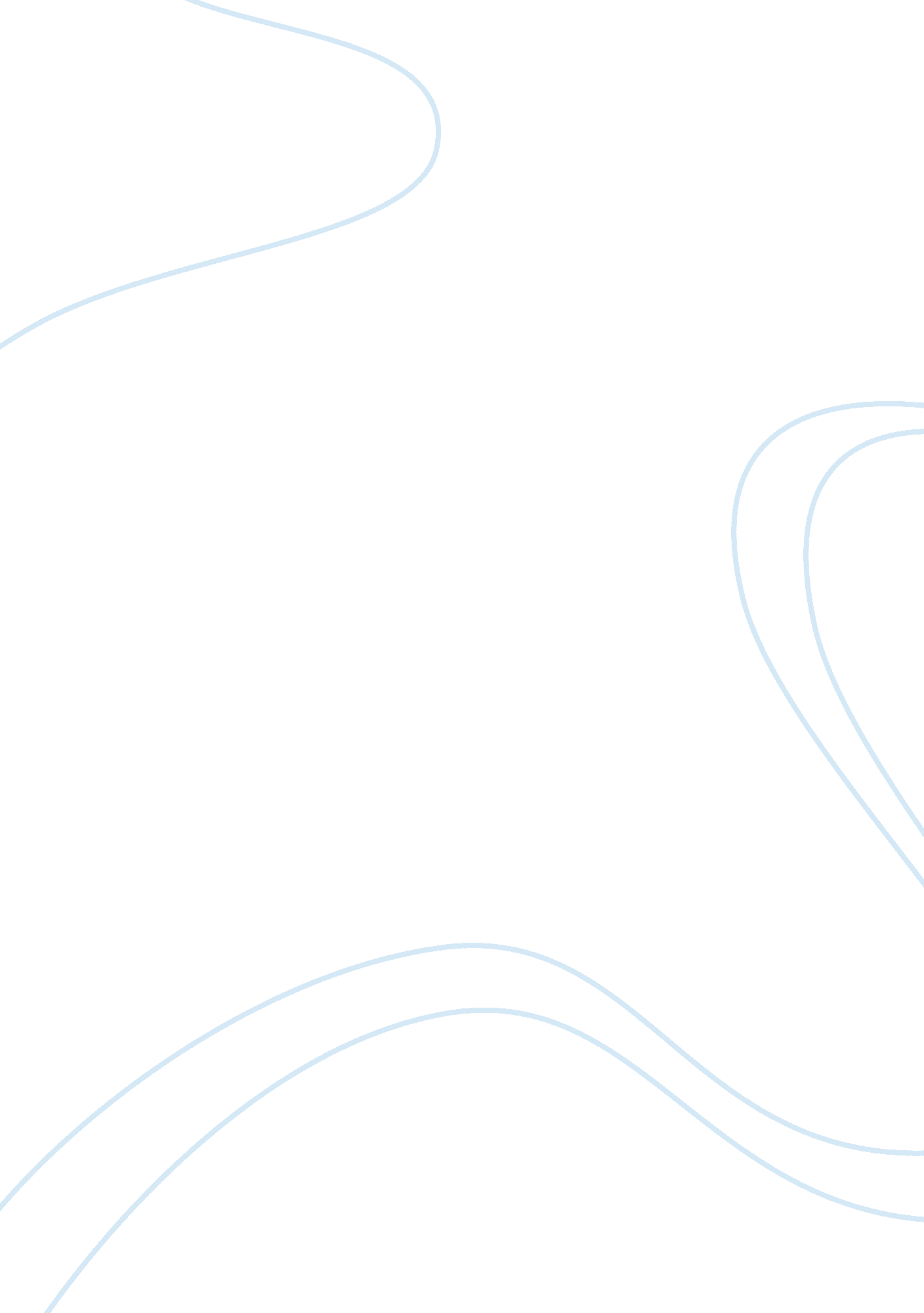 Narrative essay (life is full of mistakes)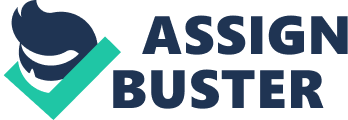 It was a bright, cloudless sunny Thursday afternoon around 2pm; my mother and I decided to go grocery shopping. As she drove through the driveway, she saw a DHL delivery package dropped in front of the house dated third of March, 1988. When opening the package, an urgent warning letter was address to her from my elementary school Principal. Immediately, she opened the letter and read through it, her eyes turn red and started shouting on me! Saying; why don't you concentrate on your study? Instantly, I started crying so heavily. All of a sudden, she calm down and looked at me with complete love and said; " This is just a warning letter." Then, assure me that she will be there for me in terms of helping me with my studies and daily homework. In addition, she explains that one must never give up and to keep trying. In fact, the mistake I made was not concentrating on myeducation, which led to a warning letter from the school Principal that I would not be allowed to return for my last year of elementary school because I had not maintained 5 passed subjects. As a matter of fact, not going to school regularly, not doing my homework, and not doing some extra reading at home had caused the letter sent to my parents. This mistake got me in trouble with my mother. First, I felt relieved with the words of encouragement I heard from my mother and thought about what to do to bring my grades up. Quickly, I determined to study so hard in order not to receive the final warning letter from the Children's House School principal. All of a sudden, my best friend came into my house and decided to help me out with some of my homework after seeing the letter. We read together that very day, he showed me the simplest way of getting sums done. Also, told me that he will take me to some of the jetacademiccompetitions to get more knowledge and skills. On getting to the jet competition, I saw a lot of students from different schools taking part in the competition. Additionally, what surprised me at the competition is that the firstmathematicsquestion thrown to my friend at the event was the same one we both solve together, and he gave a correct answer when working it out without wasting much time. At the end of the competition, I learn different kind of tactics on how to keep up to date academic status from the students and this really busted my self-determination that I can make it as well. Second, In order to bring my grades up I had to attend school regularly and pay more attention in class. In fact, I was missing school because I lacked the interest and this affected my progress in all my classes especially mathematics and biology. These subject teachers did not want any of their students to miss more than five days in a lesson. If we do, we would lose fifty points, which joined to our advisory grade. As a matter of fact, I had missed ten days and I lost my hundred points. Additionally, these teachers normally talked to me and stated, " You are one of my favorite students." They loved the level of my participation when I was in a class, but I had to come to school more because I was constantly taking the tests late. After they spoke to me, I began to start attending school more for a perfect attendance. In fact, I realized that not only was I hurting myself but also hurting my teachers as well. They both saw so much potential in me. Third, another problem is that I do not always do my home-work after school. Every day after school, I would hang out with my friends at the school playing field. In fact, I was not thinking about my importance, I was only thinking about having pleasant. Eventually my mom put her foot down and demanded that I must return straight home after the closing school hour to do my home-work, and she stated that when I got home from school, I felt so tired that I would not be able do any of my home-work. In addition, she continued that coming straight home from school instead of hanging out could improve progress in a class. As a matter of fact, elementaryscienceand mathematics subjects need much extra practice after school hour. Moreover, I was taking elementary science and mathematics, and I failed them twice. These classes involved a lot of reading and solving, and I did not spend much time practicing for these classes, as I should have. In fact, I dropped out of these classes because my final score was low; I knew that I could not handle these classes. Therefore, looking on how to improve my grades, I realize that am a strong person. As a matter of fact, I was not used to having a good grade, but I did not act as if it was the end of the world. Then, I simply changed so much in my studying habits and the school attendance. In fact, I determined not to have a grade below 5 pass subjects again. Lastly, I made it to the next class level with the help of my friend, class teachers, and my parents. Furthermore, I am doing my best not to receive the grades I had for the first term of my junior year. In fact, I had learned from my mistakes and I did fix them. During the second term of my junior year, I had struggled a lot and my intention is to passed 5 subjects or above and I did. In conclusion, now I felt so happy that my academic learning skills have improved than before and the experience I had from the jet academic competition changed my life. Additionally, my mother ideas of monitoring my class-work progress and congratulating me on my small successes in daily tests regularly really motivate me to do better and give me more confident of passing any upcoming class-work, test, and exam. Then, I maintained the status of competency up to the secondary school and to the college level. What I realized about reading, going to school regularly, and doing my homework is that it makes me stronger and improved the level of my Intellectual thinking skills. 